Біласовицька ЗОШ І-ІІ ступенівПрограматижня англійської мови в школі(17.02.2014 – 21.02.2014)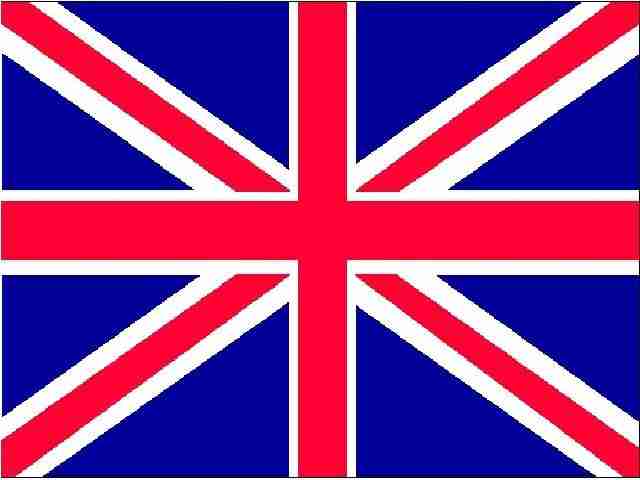 Виконала: Грига Марія Йосипівнавчитель англійської мови 1-9 класівБіласовиця, 2014Пояснювальна запискаЦіль проведення тижня – формування комунікативної компетентності учнівДля досягнення цілі були поставлені наступні завдання.освітні - розширення кругозору учнів, узагальнення і систематизація знань, підвищення рівня мотивації до вивчення англійської мови;виховні – формування таких якостей особи як толерантність, уміння працювати в команді, поважати думку товариша, уміння слухати, уміння ставити і досягати поставленої мети;  розвивальні – розвиток творчих здібностей учнів, пам'яті, уваги.План тижня ЗвітЗ 17.02.2014 по 21.02.2014 р. в Біласовицькій ЗОШ І – ІІ ст.  проходив  тиждень іноземної (англійської) мови. Протягом п’яти днів було проведено різноманітні конкурси, змагання, виставки,подорожі, перегляд презентацій, проектів. Відкриття тижня відбулося в понеділок. На лінійці було повідомлено план тижня англійської мови. Для учнів 1-го класу було проведено виставу « Втрачені скарби» з метою узагальнити знання учнів англійського алфавіту.Для учнів 2 - 8 класів  було проведено конкурс « Найкраще виконання вірша», `` I know English``Для учнів 3 -4 го класів були проведені змагання `` Lucky chance``Для учнів 5 – 8 го класів були проведені змагання  на найкращу стінгазету.Для учнів 6-го класу були проведені змагання на найкращий малюнок до вірша, на найкращий переклад вірша, на найкращу стінгазету та вікторина «Do you know Great Britain?».Для учнів 7-го класу були проведені змагання на найкращий малюнок до вірша, на найкращий переклад вірша, на найкращу стінгазету та гра-вікторина «Своя гра» (на тему «Великобританія»).Для учнів 8-9 класу було проведено телеміст на тему ,, Лондон -  Київ,,В кінці тижня визначили переможців, активних учасників тижня.День тижняНазва заходу  КласФормаКороткий змістПОНЕДІЛОКДЕНЬ ВІДКРИТТЯВідкриття тижня на загальношкільній лінійці.КОНКУРС ,,Найкраще виконання вірша,, КОНКУРС ,,Найкраща стінгазета,,2-9 класи2-9 класи5 – 8 класиЛінійка для 2-9 класівТворчий конкурсТворчий конкурс1) Відкриття тижня, виступ вчителя на тему «Цікаві факти про англійську», повідомлення плану тижняУчасть приймають по 2 учні з кожного класу. Один розповідає вірш на англ.мові а інший перекладає його на українську мову. Участь приймають всі бажаючі учні, вони самостійно вибирають тему стінгазети.Мета – розвиток творчих здібностей учнів та підвищення інтересу до вивчення англійської мови, та  розширення кругозору знань.     вівторокДЕНЬ ПОЕЗІЇВідкритий позакласний інтегрований захід з   англійської мови  для учнів 1 класу`` Втрачені скарби``, `` The lost treasures``2) Конкурс `` Magic words``1 – 6 класи3- 4 класи   ВиставаЗмаганняУчасть приймають усі учні 1 класу, вони розповідають віршики до кожної літери англійського алфавіту.Мета – узагальнити знання англійського алфавіту. Виховати в учнів почуття колективізму. Виховувати та розвивати в учнів інтерес до вивчення англійської мови. Розширити світогляд учнів та їх знання  про культуру мови.Учні 3 – 4 класів виконують завдання у парах.Ціль – розвиток творчих здібностей учнів та підвищення інтересу до вивчення англійської мови   СЕРЕДАДЕНЬ ОЛІМПІЙСЬКИЙ1) Вікторина `` London sights``.2) Урок-змагання “Lucky chance”.5 -9 класи3- 4 класиІнтелектуально-розважальний урок Змагання 1) Участь приймають всі бажаючі учні.Ціль – розвиток творчих здібностей учнів та розширення кругозору знань.Учні діляться на 2 команди, отримують завдання. За кожне правильно виконане завдання учні отримують бали. Завдання такі: дописати пропущену літеру англійського алфавіту; вимовити слова по літерах англ. алфавіту; читати та перекладати слова з англ.мови на українську; з`єднати слова з малюнками; замалювати фігуру відповідним кольором; та розгадати кросворд. Ціль – розвиток та закріплення лексичних та граматичних навичок учнів молодших класів, підвищити рівень мотивації до вивчення англійської мови.                                Четвер ДЕНЬ КРАЇНОЗНАВСТВА 1) Перегляд презентації на тему «Знайома і незнайома Британія», “Great Britain”, “London”.Змагання-вікторина  «Do you know Great Britain?»Телеміст,, Лондон – Київ,, , tour `` TV link `` Kyiv – London``5 – 9 класи6 – 7 класи8 – 9 класиКомандна гра-змаганняІнтелектуально-розважальний урокВіртуальна подорож1) Ціль цього заходу полягає в тому, щоб розширити знання учнів про країну, мова якої вивчається, її історичні будівлі, архітектурні пам’ятники, відомі місця тощо.2) Вікторина проводиться після перегляду презентацій, з метою перевірки уваги учнів під час перегляду презентацій, а також розвиток інтелектуальних та логічних здібностей під час надання відповідей на запитання.3)  мета цього заходу – ознайомити учнів із визначними пам`ятками Лондона та Києва; виховувати повагу учнів до культурних надбань України та країни мову якої вивчають.                        П`ятницяПІДСУМОК ТИЖНЯПідведення підсумків тижня   англійської мови.2) Визначення найкращого класу - знавця англійської мови.1 – 9 класиПідводяться підсумки тижня, визначають переможців у конкурсах, які проводилися на протязі тижня